ΘΕΜΑ : «Πρόσκληση για οικονομική προσφορά παροχής υπηρεσιών μεταφοράς αποστολής σχολικής ομάδας»Σχετ.:       Ν. 4412/2016 (ΦΕΚ 147/Α’) Περί Δημοσίων Συμβάσεων                 Ν.4270/2014 (ΦΕΚ 143/Α’) Περί Δημοσίου Λογιστικού   Σας προσκαλούμε, σύμφωνα τις διατάξεις του νόμου 4412/2016 (ΦΕΚ 147 Α’), να καταθέσετε γραπτή  προσφορά για την πραγματοποίηση μετακίνησης μαθητών, συνοδού, διαιτητή και αρχηγού αποστολής της σχολικής ομάδας Πετοσφαίρισης κοριτσιών του 1ου ΓΕΛ Ελασσόνας σύμφωνα με το αριθ. πρωτ. 8645/18-04-2019  έγγραφο της Δ.Δ.Ε Λάρισας, όπως αναγράφεται στον παρακάτω πίνακα.Η γραπτή προσφορά θα κατατεθεί μέχρι την  Πέμπτη,  18 Απριλίου  2019, και ώρα 11.00 στα γραφεία της Διεύθυνσης Δευτεροβάθμιας Εκπαίδευσης Λάρισας, υπόψη κας Τσελεπίδου είτε με τηλεομοιότυπο 2414400092, είτε αυτοπροσώπως, είτε με ηλεκτρονικό ταχυδρομείο mail@dide.lar.sch.gr.Η εξόφληση της δαπάνης θα γίνει σύμφωνα με το ν. 4270/2014 (ΦΕΚ 143/Α’) περί Δημοσίου Λογιστικού, όπως τροποποιήθηκε και ισχύει, από τη Δημοσιονομική Υπηρεσία Εποπτείας και Ελέγχου Λάρισας σε τραπεζικό λογαριασμό που θα μας υποδείξετε (αρ. ΙΒΑΝ-Φωτοτυπία πρώτης σελίδας βιβλιαρίου τραπέζης) και η σχετική δαπάνη έχει προβλεφθεί στο Φ/ΕΦ 1019-201-9900700, Α.Λ.Ε. 2420908001 της Περιφερειακής  Διεύθυνσης  Πρωτοβάθμιας και Δευτεροβάθμιας Εκπαίδευσης Θεσσαλίας.H απευθείας ανάθεση της προμήθειας θα γίνει με κριτήρια που ορίζουν οι διατάξεις  του ν. 4412/2016 (ΦΕΚ 147 Α΄) ήτοι:α) τη δυνατότητα καλής και έγκαιρης εκτέλεσης  για τη διάθεσή τους καθώς και το χρόνο παράδοσης τους,β) την πιο οικονομική προσφορά από άποψη τιμής,γ) τη συμμόρφωση ως προς τους παρακάτω Eιδικούς Όρους και τις προϋποθέσεις που προβλέπονται από το ΠΔ 339/1996 (ΦΕΚ 225 Α’) περί οργάνωσης ταξιδίων:Η  Υπηρεσία διατηρεί το δικαίωμα να ζητήσει από τους συμμετέχοντες στοιχεία απαραίτητα για την τεκμηρίωση των προσφερόμενων τιμών, ο δε ανάδοχος υποχρεούται να τα παράσχει. Οι τιμές των προσφορών δεν υπόκεινται σε μεταβολή κατά τη διάρκεια ισχύος της προσφοράς. Προσφορές που θέτουν όρο αναπροσαρμογής τιμών απορρίπτονται ως απαράδεκτες. Η Αναθέτουσα Αρχή διατηρεί το δικαίωμα για ματαίωση της διαδικασίας και την επανάληψή της με τροποποίηση ή μη των ειδικών όρων. Οι συμμετέχοντες δεν έχουν καμία οικονομική απαίτηση σε τέτοια περίπτωση. Το μεταφορικό μέσο τίθεται στη  διάθεση της αποστολής της σχολικής ομάδας  για  όποια  μετακίνηση προκύψει κατά τη διάρκεια της παραμονής της, για τη διεξαγωγή των σχολικών αγώνων, από την ημερομηνία αναχώρησης της στις 18-04-2019 έως την ημερομηνία επιστροφής της στις 19-04-2019. ΠΙΝΑΚΑΣ ΜΕΤΑΚΙΝΗΣΗΣ  ΣΧΟΛΙΚΗΣ  ΟΜΑΔΑΣ  ΔΔΕ ΛΑΡΙΣΑΣΚοινοποίηση: Δ.Δ.Ε. Λάρισας                                                                ΕΛΛΗΝΙΚΗ ΔΗΜΟΚΡΑΤΙΑΥΠΟΥΡΓΕΙΟ ΠΑΙΔΕΙΑΣ, ΕΡΕΥΝΑΣ ΚΑΙ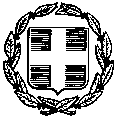 ΘΡΗΣΚΕΥΜΑΤΩΝ--ΕΛΛΗΝΙΚΗ ΔΗΜΟΚΡΑΤΙΑΥΠΟΥΡΓΕΙΟ ΠΑΙΔΕΙΑΣ, ΕΡΕΥΝΑΣ ΚΑΙΘΡΗΣΚΕΥΜΑΤΩΝ--                      Λάρισα, 18/04/2019                        Αρ.Πρωτ.: 4794                      Λάρισα, 18/04/2019                        Αρ.Πρωτ.: 4794	ΠΕΡΙΦΕΡΕΙΑΚΗ ΔΙΕΥΘΥΝΣΗΠΡΩΤΟΒΑΘΜΙΑΣ ΚΑΙ ΔΕΥΤΕΡΟΒΑΘΜΙΑΣΕΚΠΑΙΔΕΥΣΗΣ ΘΕΣΣΑΛΙΑΣΑΥΤΟΤΕΛΗΣ ΔΙΕΥΘΥΝΣΗ ΔΙΟΙΚΗΤΙΚΗΣ,  ΟΙΚΟΝΟΜΙΚΗΣ  & ΠΑΙΔΑΓΩΓΙΚΗΣ ΥΠΟΣΤΗΡΙΞΗΣΤΜΗΜΑ Β΄ ΟΙΚΟΝΟΜΙΚΩΝ ΥΠΟΘΕΣΕΩΝ----	ΠΕΡΙΦΕΡΕΙΑΚΗ ΔΙΕΥΘΥΝΣΗΠΡΩΤΟΒΑΘΜΙΑΣ ΚΑΙ ΔΕΥΤΕΡΟΒΑΘΜΙΑΣΕΚΠΑΙΔΕΥΣΗΣ ΘΕΣΣΑΛΙΑΣΑΥΤΟΤΕΛΗΣ ΔΙΕΥΘΥΝΣΗ ΔΙΟΙΚΗΤΙΚΗΣ,  ΟΙΚΟΝΟΜΙΚΗΣ  & ΠΑΙΔΑΓΩΓΙΚΗΣ ΥΠΟΣΤΗΡΙΞΗΣΤΜΗΜΑ Β΄ ΟΙΚΟΝΟΜΙΚΩΝ ΥΠΟΘΕΣΕΩΝ----Ταχ. Δ/νση:Μανδηλαρά 23ΠΡΟΣΚΛΗΣΗ ΓΙΑ ΟΙΚΟΝΟΜΙΚΗΠΡΟΣΦΟΡΑΤ.Κ. - Πόλη:412 22  ΛάρισαΠΡΟΣΚΛΗΣΗ ΓΙΑ ΟΙΚΟΝΟΜΙΚΗΠΡΟΣΦΟΡΑΙστοσελίδα:          http://pde.thess.sch.grΠληροφορίες:      Κατσαβού Αικ.Τηλέφωνο:            2410-539215Fax:                         2410-539219e-mail:                    mail@thess.pde.sch.grΙστοσελίδα:          http://pde.thess.sch.grΠληροφορίες:      Κατσαβού Αικ.Τηλέφωνο:            2410-539215Fax:                         2410-539219e-mail:                    mail@thess.pde.sch.grΠΡΟΣΚΛΗΣΗ ΓΙΑ ΟΙΚΟΝΟΜΙΚΗΠΡΟΣΦΟΡΑΙστοσελίδα:          http://pde.thess.sch.grΠληροφορίες:      Κατσαβού Αικ.Τηλέφωνο:            2410-539215Fax:                         2410-539219e-mail:                    mail@thess.pde.sch.grΙστοσελίδα:          http://pde.thess.sch.grΠληροφορίες:      Κατσαβού Αικ.Τηλέφωνο:            2410-539215Fax:                         2410-539219e-mail:                    mail@thess.pde.sch.grΙστοσελίδα:          http://pde.thess.sch.grΠληροφορίες:      Κατσαβού Αικ.Τηλέφωνο:            2410-539215Fax:                         2410-539219e-mail:                    mail@thess.pde.sch.grΙστοσελίδα:          http://pde.thess.sch.grΠληροφορίες:      Κατσαβού Αικ.Τηλέφωνο:            2410-539215Fax:                         2410-539219e-mail:                    mail@thess.pde.sch.grΗμερ/νία Μετακίνησης:18-4-201918-4-201918-4-2019Μετακίνηση  από 18-04-2019 έως 19-04-2019:ΑπόΠροςΕπιστροφήΜετακίνηση  από 18-04-2019 έως 19-04-2019:ΕΛΑΣΣΟΝΑΠΑΤΡΑΕΛΑΣΣΟΝΑΣχολική  Μονάδα: 1ο ΓΕΛ ΕΛΑΣΣΟΝΑΣ (ΚΟΡΙΤΣΙΑ) 1ο ΓΕΛ ΕΛΑΣΣΟΝΑΣ (ΚΟΡΙΤΣΙΑ) 1ο ΓΕΛ ΕΛΑΣΣΟΝΑΣ (ΚΟΡΙΤΣΙΑ) Αριθμός μαθητριών:111111Αριθμός Συνοδών:3 (Συνοδός – Αρχηγός αποστολής-Διαιτητής)3 (Συνοδός – Αρχηγός αποστολής-Διαιτητής)3 (Συνοδός – Αρχηγός αποστολής-Διαιτητής)Αιτιολογία μετακίνησης:ΣΧΟΛΙΚΟΙ ΑΓΩΝΕΣ ΠΕΤΟΣΦΑΙΡΙΣΗΣ  ΚΟΡΙΤΣΙΩΝ Γ΄ ΦΑΣΗΣΣΧΟΛΙΚΟΙ ΑΓΩΝΕΣ ΠΕΤΟΣΦΑΙΡΙΣΗΣ  ΚΟΡΙΤΣΙΩΝ Γ΄ ΦΑΣΗΣΣΧΟΛΙΚΟΙ ΑΓΩΝΕΣ ΠΕΤΟΣΦΑΙΡΙΣΗΣ  ΚΟΡΙΤΣΙΩΝ Γ΄ ΦΑΣΗΣ